UR   URBÁRSKE  POZEMKOVÉ  SPOLOČENSTVO    KYSUCKÝ  LIESKOVEC 29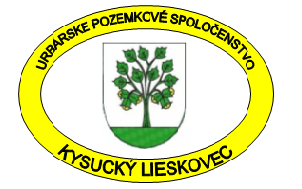             IČO: 42220866, DIČ: 2023505528, : 0904891773,  :mailto:ups@urbarkysuckylieskovec.sk                                             www.urbarkysuckylieskovec.skUZNESENIE  Z RIADNEHO VALNÉHO ZHROMAŽDENIA   UPS Kysucký Lieskovec konaného 27. 3. 2022 , sále KD Kysucký Lieskovecp. Ján Sidor,   predseda mandátovej komisie uviedol, že podľa prezenčnej listiny sú na Valnom zhromaždení prítomní osobne a splnomocnením vlastníci  vo výške dielov 1502,3  čo predstavuje 56,4 % všetkých dielov z počtu 2646,56 platných ku dňu konania valného zhromaždenia. Valné zhromaždenie je uznášaniaschopné.a)  VZ UPS berie na vedomie:Správu o stave účtu a pokladne spoločenstva za rok 2021Správu revíznej komisie za rok 2021 správu predsedu urbáru Správu mandátovej komisieb)  VZ UPS schvaľuje:Program rokovania		a hlasovalo:		  100 % prítomných dielovProti hlasovalo:	      0  % prítomných dielovZdržalo sa:		      0    % prítomných dielovMandátovú  komisiu v zložení:Predseda:    Sidor JánČlenovia:, Pius Paršo,  Skokan Jozef, Janišová Mária, Stanislav Ondreáš, Mária Kocianová															Za hlasovalo:	          100  % prítomných dielovProti hlasovalo:	0 % prítomných dielov								Zdržalo sa:		0 % prítomných dielovNávrhovú komisiu v zložení:       Predseda: Ševčík Peter Ing.        Člen:  Azizi Elena, Bzdýlová Darina								Za hlasovalo:	     100,00  % prítomných dielov	Proti hlasovalo:      0,00  % prítomných dielov		Zdržalo sa:	            0  % prítomných dielov4.Overovateľov zápisnice v zložení:, Ján Rajtek , Miroslav Hmíra							            Za hlasovalo:	       100 % prítomných dielov								Proti hlasovalo:       0  % prítomných dielov                                                                                   Zdržalo sa:              0  % prítomných dielov5.    Zapisovateľa:	Katarína Srnková								Za hlasovalo:	     100  % prítomných dielov									Proti hlasovalo:     0  % prítomných dielov									zdržalo sa :            0  % prítomných dielov					6.	Ročnú účtovnú závierku za rok 2021 a rozdelenie zisku za rok 2021 16 049 €, kde sa        Vyplatí na diel 4 € a vyplatí sa spolu s nájmom za rok 2022 v decembri 2022 a zbytok ostáva        na  činnosť spoločenstva a výkup pasienkového urbáru								Za hlasovalo:	    98,5 % prítomných dielov								Proti hlasovalo:     0   % prítomných dielov									            Zdržalo sa:            1,5 % prítomných dielov7.   Dodatok č. 6 k Zmluve o založení spoločenstva sa vkladá nový bod Čl. V. za bod 3/1.1.  sa vkladá nový bod a to:                   1.1.1., Výbor spoločenstva na základe zákona 110/2018  Z. z. podľa § 14 ods. 6  ako povinnosť vykonávať valné zhromaždenie  korešpondenčným spôsobom alebo  podľa § 15 ods.   4  formou čiastkových valných zhromaždení počas výnimočného stavu                                                                                   Za hlasovalo:	   94,90  % prítomných dielov									Proti hlasovalo:     0,0  % prítomných dielov									Zdržalo sa :            5,1  % prítomných dielov	c)     VZ UPS ukladá: Robiť prieskum trhu o cenách drevnej hmotySpráva mandátovej komisie musí obsahovať počet fyzicky prítomných apočet predložených splnomocnení                                                                                   Za hlasovalo:	   100  % prítomných dielov									Proti hlasovalo:     0  % prítomných dielov									            zdržalo sa :            0  % prítomných dielov	Uznesenie z valného zhromaždenia jednohlasne schválenéNávrhová komisia:	Mgr. Peter Ševčík	         ......................................................                                    Elena Azizi                        .......................................................			Darina Bzdýlová	         .......................................................Overovatelia  zápisnice:   Ján Rajterk                .......................................................			         Miroslav Hmíra          . .....................................................Predseda UPS: Mgr. Ľudmila Pijaková.                  ......................................................V Kysuckom Lieskovci 27.3.2022